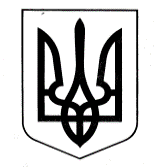 УПРАВЛІННЯ ОСВІТИСАФ’ЯНІВСЬКОЇ СІЛЬСЬКОЇ РАДИ ІЗМАЇЛЬСЬКОГО РАЙОНУ ОДЕСЬКОЇ ОБЛАСТІОЗЕРНЯНСЬКИЙ ЗАКЛАД ЗАГАЛЬНОЇ СЕРЕДНЬОЇ СВІТИ НАКАЗ 01.09.2022                                                                                                    №122/О                                                                                                          Про організацію роботи щодо профілактики правопорушень та запобігання дитячій бездоглядності серед учнів школиНа виконання ст.53 Конституції України, Закону України «Про освіту»,  Закону України «Про повну загальну середню освіту», Закону України «Про охорону дитинства»,  Указу Президента України  від 28.01.2000 № 113/2000 «Про додаткові заходи запобігання дитячій бездоглядності» (зі змінами), відповідно до листа МОН України № 1/9105-22 від 10 серпня 2022 року «Щодо організації виховного процесу у закладах освіти у 2022/2023 н. р.», з метою соціального захисту, надання методичної консультативної допомоги у роботі з учнями, батьками та вчителями, та профілактики правопорушень, асоціальної поведінки серед учнів закладу
                                                      Н А К А З У Ю:Створити Раду профілактики у складі :Голова Ради профілактики:  Телеуця А.В. – заступник директора з виховної роботи ;Заступник голови Ради профілактики:  Чудін О.Г. – заступник директора  з навчально-виховної роботи;Секретар: Чудіна Л.К. – соціальний педагогЧлени Ради профілактики: Тарай В.В. – заступник директора з навчально-виховної роботиМартинчук С.П. -   заступник директора з навчально-виховної роботи  Баліка М.В. – практичний психолог                                             
Севастіян А.П. – педагог-організатор  Карпова Н.П. -  педагог-організатор                                                2. Залучити до роботи Ради профілактики:
-  членів батьківського комітету школи;
-  учителів, класних керівників та класоводів школи;
- осіб, які мають певну компетенцію.       Затвердити Положення про Раду профілактики (Положення додається ). Голові Ради Телеуці А.В.:Здійснювати роботу відповідно до Положення про Раду профілактики правопорушень. До 15 вересня 2022 року скласти план роботи Ради профілактики і обговорити на засіданні Ради.Подати на затвердження директору план роботи Ради профілактики правопорушень на 2022-2023 н.р.; Організувати протягом навчального року соціально-педагогічну допомогу учням і сім’ям, які потребують уваги.Організувати роботу щодо виконання Інструкції з обліку дітей шкільного віку (постанова Кабінету Міністрів України від 12.04.2000 № 646), зокрема, постійний контроль за відвідуванням учнями навчальних занять та оперативне реагування на відсутність учнів у школі без поважних причин.Соціальному педагогу школи Чудіній Л.К. та практичному психологу Баліці М.В.:5.1.  Забезпечити ефективне функціонування соціально-психологічної служби закладу щодо:здійснення моніторингу ризиків виникнення всіх форм насильства серед дітей та учнівської молоді, визначення  причин тривожності та агресивності; розробці індивідуальних програм психолого-педагогічного супроводу учнів «групи ризику»; узагальнення досвіду щодо проведення корекційної роботи практичного психолога з дітьми з  девіантною поведінкою;налагодження зв’язку між сім’єю дитини, що скоїла злочин, школою та службою у справах неповнолітніх.інформацію про роботу з профілактики правопорушень подавати до першого листопада, січня, березня, травня 2022/2023 н. р. до управління освіти.визначити інтереси учнів групи ризику та залучати їх до занять у гуртках та секціях.5.2. Здійснювати психолого-педагогічний контроль за індивідуальними та сімейними факторами, які формують у дітей схильність до агресивної поведінки та жорстокості; своєчасне виявлення учнів, схильних до агресивної  поведінки, методом педагогічної і психологічної діагностики.6. Класним керівникам 1 – 11 класів:6.1. При плануванні навчально-виховної роботи на 2022/2023 навчальний рік передбачити дієві заходи і форми роботи з профілактики дитячих правопорушень та бездоглядності.6.2. Посилити індивідуальну роботу з учнями, схильними до правопорушень, та з їх батьками.7. Підсумки роботи педагогічного колективу по попередженню правопорушень, злочинності і бездоглядності учнів закладу розглянути на засіданні шкільного методичного об’єднання класних керівників в травні 2023 року.Директор         ___________     Оксана ТЕЛЬПІЗ З наказом ознайомлені:                __________ Телеуця А.В.__________ Тарай В.В.__________ Чудін О.Г.__________ Мартинчук С.П.__________ Чудіна Л.К.__________ Баліка М.В.__________ Севастіян А.П.__________ Карпова Н.П.                                                                                                                                             